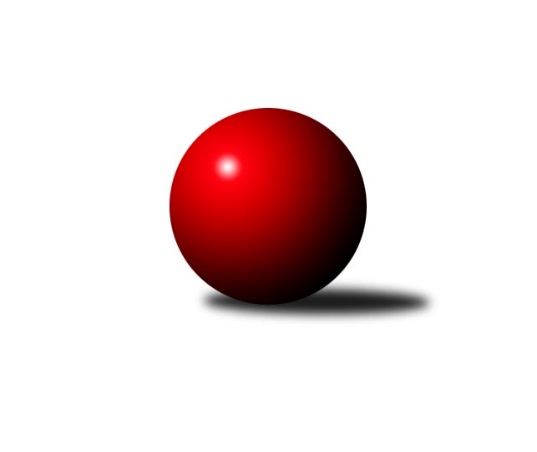 Č.11Ročník 2023/2024	2.12.2023Nejlepšího výkonu v tomto kole: 3319 dosáhlo družstvo: SKK Rokycany2. KLZ A 2023/2024Výsledky 11. kolaSouhrnný přehled výsledků:KK Konstruktiva Praha 	- SK Žižkov Praha	2:6	3088:3164	11.0:13.0	2.12.KK Kosmonosy 	- SKK Rokycany	2:6	3147:3319	8.0:16.0	2.12.Kuželky Aš	- TJ Bižuterie Jablonec nad Nisou	4:4	3061:3034	11.0:13.0	2.12.Tabulka družstev:	1.	SK Žižkov Praha	9	9	0	0	60.0 : 12.0 	144.5 : 71.5 	 3257	18	2.	KK Konstruktiva Praha	10	7	0	3	53.0 : 27.0 	143.5 : 96.5 	 3239	14	3.	SKK Rokycany	10	7	0	3	53.0 : 27.0 	139.0 : 101.0 	 3277	14	4.	KK Jiří Poděbrady	9	3	0	6	24.0 : 48.0 	87.0 : 129.0 	 3097	6	5.	KK Kosmonosy	10	3	0	7	31.0 : 49.0 	112.5 : 127.5 	 3135	6	6.	TJ Bižuterie Jablonec nad Nisou	9	2	1	6	22.0 : 50.0 	87.5 : 128.5 	 3025	5	7.	Kuželky Aš	9	1	1	7	21.0 : 51.0 	78.0 : 138.0 	 2992	3Podrobné výsledky kola:	 KK Konstruktiva Praha 	3088	2:6	3164	SK Žižkov Praha	Hana Kovářová	139 	 144 	 118 	153	554 	 3:1 	 518 	 119	135 	 129	135	Hedvika Mizerová	Martina Starecki *1	103 	 127 	 110 	105	445 	 1:3 	 480 	 116	115 	 131	118	Kateřina Katzová *2	Naděžda Novotná	142 	 126 	 137 	144	549 	 2:2 	 555 	 134	136 	 130	155	Lenka Boštická	Tereza Chlumská	142 	 129 	 143 	122	536 	 3:1 	 528 	 133	125 	 134	136	Lucie Řehánková	Jana Čiháková	134 	 114 	 141 	121	510 	 1:3 	 555 	 140	141 	 126	148	Blanka Mašková	Marie Chlumská	130 	 124 	 119 	121	494 	 1:3 	 528 	 148	110 	 131	139	Blanka Mizerovározhodčí: Pavel Kasalstřídání: *1 od 87. hodu Petra Najmanová, *2 od 61. hodu Irini SedláčkováNejlepšího výkonu v tomto utkání: 555 kuželek dosáhli: Lenka Boštická, Blanka Mašková	 KK Kosmonosy 	3147	2:6	3319	SKK Rokycany	Pavlína Říhová	131 	 122 	 145 	127	525 	 0.5:3.5 	 550 	 140	136 	 145	129	Alice Tauerová	Karolína Kovaříková	118 	 124 	 135 	133	510 	 0:4 	 566 	 129	147 	 155	135	Lada Hessová	Tereza Nováková	141 	 136 	 152 	152	581 	 4:0 	 505 	 130	116 	 135	124	Lenka Findejsová	Kateřina Holubová *1	107 	 123 	 119 	106	455 	 0:4 	 598 	 131	142 	 154	171	Lucie Vrbatová	Jana Bínová	125 	 133 	 137 	131	526 	 1:3 	 575 	 162	126 	 146	141	Monika Kalousová	Lucie Dlouhá	135 	 137 	 129 	149	550 	 2.5:1.5 	 525 	 129	117 	 129	150	Daniela Pochylovározhodčí:  Vedoucí družstevstřídání: *1 od 91. hodu Sabrina ZapletalováNejlepší výkon utkání: 598 - Lucie Vrbatová	 Kuželky Aš	3061	4:4	3034	TJ Bižuterie Jablonec nad Nisou	Kristýna Repčíková	119 	 128 	 117 	125	489 	 0:4 	 520 	 126	130 	 132	132	Lenka Stejskalová	Nikola Stehlíková	126 	 120 	 102 	119	467 	 1:3 	 471 	 103	139 	 107	122	Iveta Seifertová ml.	Marie Hertel	129 	 126 	 126 	126	507 	 1:3 	 537 	 127	137 	 137	136	Olga Petráčková	Ivona Mašková	139 	 117 	 134 	135	525 	 3:1 	 433 	 100	124 	 107	102	Zdeňka Kvapilová	Veronika Fajtová	90 	 141 	 132 	144	507 	 2:2 	 589 	 166	139 	 147	137	Jana Florianová	Martina Pospíšilová	146 	 147 	 131 	142	566 	 4:0 	 484 	 130	127 	 119	108	Iveta Seifertová st.rozhodčí: Václav MašekNejlepší výkon utkání: 589 - Jana FlorianováPořadí jednotlivců:	jméno hráče	družstvo	celkem	plné	dorážka	chyby	poměr kuž.	Maximum	1.	Lenka Boštická 	SK Žižkov Praha	564.00	370.6	193.4	3.6	5/5	(598)	2.	Blanka Mizerová 	SK Žižkov Praha	563.40	371.0	192.5	3.8	5/5	(595)	3.	Lucie Vrbatová 	SKK Rokycany	559.96	369.1	190.8	4.5	6/6	(598)	4.	Zdeňka Dejdová 	KK Jiří Poděbrady	555.25	375.1	180.2	5.9	4/5	(598)	5.	Jana Čiháková 	KK Konstruktiva Praha 	552.50	373.4	179.1	5.6	5/6	(603)	6.	Hana Kovářová 	KK Konstruktiva Praha 	552.37	363.9	188.5	4.7	6/6	(596)	7.	Lada Hessová 	SKK Rokycany	552.20	365.8	186.4	5.6	6/6	(594)	8.	Daniela Pochylová 	SKK Rokycany	550.47	369.3	181.2	4.8	6/6	(570)	9.	Monika Kalousová 	SKK Rokycany	549.60	373.7	175.9	5.2	5/6	(575)	10.	Blanka Mašková 	SK Žižkov Praha	548.68	371.9	176.8	5.3	5/5	(573)	11.	Lenka Findejsová 	SKK Rokycany	545.67	366.4	179.3	7.2	6/6	(579)	12.	Olga Petráčková 	TJ Bižuterie Jablonec nad Nisou	545.28	367.7	177.6	5.3	6/6	(580)	13.	Jana Florianová 	TJ Bižuterie Jablonec nad Nisou	545.04	371.5	173.5	4.3	6/6	(589)	14.	Martina Starecki 	KK Konstruktiva Praha 	542.94	368.7	174.3	5.4	6/6	(575)	15.	Jana Burocková 	KK Kosmonosy 	540.75	362.0	178.8	5.8	4/6	(569)	16.	Lucie Řehánková 	SK Žižkov Praha	540.52	365.6	174.9	5.6	5/5	(579)	17.	Hedvika Mizerová 	SK Žižkov Praha	539.20	369.7	169.6	6.6	5/5	(600)	18.	Jana Bínová 	KK Kosmonosy 	538.83	365.2	173.7	6.0	6/6	(560)	19.	Tereza Chlumská 	KK Konstruktiva Praha 	538.67	364.6	174.1	7.0	6/6	(565)	20.	Karolína Kovaříková 	KK Kosmonosy 	538.36	361.8	176.6	6.2	5/6	(565)	21.	Marie Chlumská 	KK Konstruktiva Praha 	536.68	375.2	161.4	10.2	5/6	(560)	22.	Alice Tauerová 	SKK Rokycany	534.73	366.7	168.1	6.7	5/6	(569)	23.	Martina Pospíšilová 	Kuželky Aš	532.88	360.6	172.3	6.4	6/6	(585)	24.	Ivona Mašková 	Kuželky Aš	531.22	365.1	166.2	7.7	6/6	(579)	25.	Petra Najmanová 	KK Konstruktiva Praha 	519.47	364.7	154.8	8.1	5/6	(548)	26.	Lucie Dlouhá 	KK Kosmonosy 	518.75	344.8	173.9	6.3	4/6	(560)	27.	Tereza Nováková 	KK Kosmonosy 	515.60	346.7	169.0	7.4	4/6	(581)	28.	Jana Takáčová 	KK Jiří Poděbrady	514.96	361.6	153.4	9.5	5/5	(561)	29.	Lenka Honzíková 	KK Jiří Poděbrady	513.63	359.1	154.5	9.1	4/5	(543)	30.	Lenka Stejskalová 	TJ Bižuterie Jablonec nad Nisou	511.00	358.3	152.7	9.3	5/6	(539)	31.	Magdaléna Moravcová 	KK Jiří Poděbrady	509.80	357.6	152.2	9.8	5/5	(554)	32.	Iveta Seifertová  st.	TJ Bižuterie Jablonec nad Nisou	500.61	353.0	147.6	11.8	6/6	(551)	33.	Marie Hertel 	Kuželky Aš	499.08	357.2	141.9	12.5	6/6	(545)	34.	Veronika Fajtová 	Kuželky Aš	486.08	339.9	146.2	10.3	6/6	(508)	35.	Kristýna Repčíková 	Kuželky Aš	485.20	340.1	145.1	13.6	5/6	(516)	36.	Jana Gembecová 	TJ Bižuterie Jablonec nad Nisou	462.35	325.8	136.6	16.6	5/6	(526)	37.	Miroslava Utikalová 	Kuželky Aš	460.60	325.2	135.4	16.0	5/6	(481)	38.	Zdeňka Kvapilová 	TJ Bižuterie Jablonec nad Nisou	459.04	329.8	129.2	15.8	6/6	(486)		Edita Koblížková 	KK Konstruktiva Praha 	559.00	374.0	185.0	6.0	1/6	(559)		Zuzana Holcmanová 	KK Jiří Poděbrady	558.00	385.0	173.0	10.0	1/5	(558)		Markéta Kopčíková 	Kuželky Aš	544.50	376.5	168.0	8.0	1/6	(554)		Tereza Votočková 	KK Kosmonosy 	544.00	381.0	163.0	6.5	1/6	(546)		Pavlína Říhová 	KK Kosmonosy 	540.25	358.5	181.8	5.5	2/6	(569)		Emilie Somolíková 	KK Konstruktiva Praha 	539.00	377.0	162.0	6.0	1/6	(539)		Anna Sailerová 	SK Žižkov Praha	538.00	364.0	174.0	10.0	1/5	(538)		Naděžda Novotná 	KK Konstruktiva Praha 	537.63	356.9	180.8	4.3	2/6	(552)		Eva Václavková 	KK Konstruktiva Praha 	537.00	358.0	179.0	7.0	1/6	(537)		Hana Dragounová 	SK Žižkov Praha	533.00	349.0	184.0	7.0	1/5	(533)		Michaela Košnarová 	KK Jiří Poděbrady	531.00	362.5	168.5	7.0	2/5	(536)		Nikola Sobíšková 	KK Kosmonosy 	530.33	367.5	162.8	4.8	3/6	(563)		Michaela Moravcová 	KK Jiří Poděbrady	526.42	371.6	154.8	11.9	3/5	(549)		Kateřina Katzová 	SK Žižkov Praha	522.90	360.4	162.5	8.6	2/5	(585)		Dita Kotorová 	KK Jiří Poděbrady	514.00	367.7	146.3	10.0	3/5	(534)		Kateřina Holubová 	KK Kosmonosy 	510.78	353.7	157.1	9.3	3/6	(550)		Eva Kotalová 	SKK Rokycany	506.75	353.8	153.0	8.8	2/6	(532)		Lada Tichá 	KK Jiří Poděbrady	505.75	355.3	150.5	10.0	2/5	(532)		Vlasta Kohoutová 	KK Jiří Poděbrady	505.75	357.5	148.3	13.0	2/5	(542)		Adéla Dlouhá 	KK Kosmonosy 	504.00	351.0	153.0	9.0	1/6	(504)		Jitka Vavřinová 	KK Jiří Poděbrady	498.00	365.0	133.0	7.0	1/5	(498)		Hana Mlejnková 	KK Kosmonosy 	497.78	345.1	152.7	11.0	3/6	(535)		Irini Sedláčková 	SK Žižkov Praha	497.00	325.0	172.0	16.0	1/5	(497)		Iveta Seifertová  ml.	TJ Bižuterie Jablonec nad Nisou	493.00	349.3	143.7	10.8	3/6	(533)		Nikola Stehlíková 	Kuželky Aš	465.67	332.6	133.1	13.9	3/6	(547)		Andrea Pytlíková 	SKK Rokycany	449.00	311.0	138.0	15.0	1/6	(449)Sportovně technické informace:Starty náhradníků:registrační číslo	jméno a příjmení 	datum startu 	družstvo	číslo startu23932	Sabrina Zapletalová	02.12.2023	KK Kosmonosy 	6x1049	Irini Sedláčková	02.12.2023	SK Žižkov Praha	3x22455	Iveta Seifertová ml.	02.12.2023	TJ Bižuterie Jablonec nad Nisou	5x
Hráči dopsaní na soupisku:registrační číslo	jméno a příjmení 	datum startu 	družstvo	Program dalšího kola:			-- volný los -- - KK Kosmonosy 	20.1.2024	so	10:00	Kuželky Aš - KK Konstruktiva Praha 	20.1.2024	so	13:00	SKK Rokycany - SK Žižkov Praha	Nejlepší šestka kola - absolutněNejlepší šestka kola - absolutněNejlepší šestka kola - absolutněNejlepší šestka kola - absolutněNejlepší šestka kola - dle průměru kuželenNejlepší šestka kola - dle průměru kuželenNejlepší šestka kola - dle průměru kuželenNejlepší šestka kola - dle průměru kuželenNejlepší šestka kola - dle průměru kuželenPočetJménoNázev týmuVýkonPočetJménoNázev týmuPrůměr (%)Výkon2xLucie VrbatováRokycany5982xLucie VrbatováRokycany113.365982xJana FlorianováJablonec5893xJana FlorianováJablonec113.25893xTereza NovákováKosmonosy5813xTereza NovákováKosmonosy110.145812xMonika KalousováRokycany5753xMonika KalousováRokycany1095755xMartina PospíšilováAš5664xMartina PospíšilováAš108.785663xLada HessováRokycany5663xLada HessováRokycany107.3566